RELACIÓN PROVISIONAL DE ADJUDICACIÓN DE OFERTAS DE PRÁCTICAS CURRICULARES DE LOS ALUMNOS DE PRÁCTICAS EN EMPRESAS EN M.U. EN ESCRITURA CREATIVA (10 CRÉDITOS) (DICIEMBRE 2019) EN MÁSTER UNIVERSITARIO EN ESCRITUR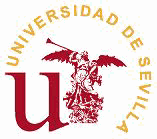 Una vez finalizado el plazo de inscripción para la adjudicación de las ofertas de prácticas curriculares disponibles para alumnos, se procede a publicar el Listado Provisional de Adjudicación, quedando abierto el periodo de alegaciones hasta el 13 de diciembre de 2019.Página 1 de 2N_PUNPrácticas en Empresas en M.U. en Escritura Creativa (10 créditos)Asignatura:Convocatoria:DICIEMBRE 2019Estado:Con puesto AdjudicadoCod.Exp.NOMBRE DEMANDANTEOpciónOFERTANOMBRE EMPRESAMedia447487Amoros Portero, Maria del Mar 1252775Librería Palas, S.L.8.34447679Rivera Arroyo Rivera Arroyo, Juan 1264465COLEGIO SAN JOSE SAGRADOS CORAZONES6.98Prácticas en Empresas en M.U. en Escritura Creativa (10 créditos)Asignatura:Convocatoria:DICIEMBRE 2019Estado:Sin adjudicaciónCod.Exp.NOMBRE DEMANDANTEOpciónOFERTANOMBRE EMPRESAMedia447792Gómez , Almudena7.85448134Lasa Lamarca, Alex8.17448018Pugliese , Stephanie8.33447682RENGIFO GOMEZ, CARMEN ANDREA8.45Página 2 de 2